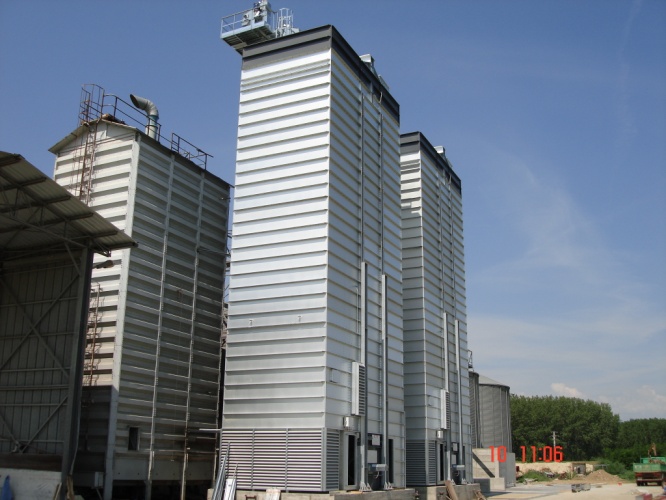                     Ярославль,  11.11.2013   Предложение N° 1121/2013Общие условия- Срок поставки	:	4 месяца- Доставка	:	DDP г. Смоленск- Условия платежа	            20% Предоплата при размещении заказа20% Предоплата за 20 дней до отгрузки60% Окончательный расчет при отгрузке с заводаНДС 18% включен в стоимость- Срок действия	:	60 днейТехнические данные:     Зерносушилка STRAHL Мод. 7000 FR/8 - VA Версия  1	ШТ. "STRAHL"  Зерносушилка поточного действия модель                 7000  FR  8 модулей, состоящая из:-	Сушильная башня со ступенчатыми тоннелями из стали ALUZINK; вытяжные тоннели верхней части сушилки из нержавеющей стали; внутренняя обшивка панелями из стали ALUZINK.-	Энергосберегающая система  с вентилятором для воздушной циркуляции   и смешивания потоков нагретого и отработанного воздуха.-	Термоизоляция зоны горячего воздуха  минеральной ватой  и панелями из гальванизированной стали.-	Термоизоляция зоны сушки минеральной ватой и панелями из стали   ALUZINK.-	Платформы и лестницы для инспектирования и очистки.-	Регулируемая секция охлаждения; пневматические заслонки для регулирования потоков холодного воздуха.-	Загрузочный бункер для влажного зерна с крышей.-	Основание с разгрузочным устройством,  состоящим из небольших   саморазгружающихся бункеров с контрольной панелью на 3 заслонки.-  Контрольная группа циркуляции воздуха, состоящая из резервного бака на 10 л., фильтра, регулятора давления, переключателя давления, 5-проводного электронного гидрораспределителя, пневматического цилиндра.-	Кнопка экстренной быстрой разгрузки; кнопка ручного управления.-	Заслонки безопасности для механического открытия/закрытия в случае аварии.-	Бункер для сухого зерна, построенный в основании сушилки, с выгрузным шнеком, оснащенным мотор-редуктором.-	Отсек для установки горелки с  регулируемым поперечным профилем.-	3 ШТ. высокопроизводительных вентилятора со смещенным потоком с изменяемым шагом лопасти и непосредственно встроенным электромотором для нагнетания воздуха.(15 kw).-	2 ШТ. высокопроизводительных вентилятора со смещенным потоком с изменяемым шагом лопасти и непосредственно встроенным электромотором для отработанного воздуха.(15 kw).-	5 ШТ. пневматически управляемых анти пылевых заслонок для перекрытия воздушного потока при разгрузке зерна.-	3 ШТ.	пневматически управляемых заслонки из гальванизированной стали для защиты от дождя.-	2 ШТ. переключателя уровня влажного зерна для автоматического контроля уровня загрузки и предотвращения опустошения шахты. -	1 ШТ. переключатель уровня высушенного зерна в разгрузочном     бункере.-	2 ШТ. переключателя давления воздушного потока.-	Комплект датчиков для контроля и регулировки температурного режима.1 ШТ. Лестница к шахте влажного зерна с секциями, выполненными из гальванизированной стали и площадками для отдыха.3 ШТ. Наружные стенки шахты с усиленной шумо- и звукоизоляцией.1 ШТ. Электронная панель управления с сенсорным экраном.	1 ШТ. Газовая горелка в комплекте, включая газовую рампу, устройства безопасности и систему управления.- тепловая мощность 4 550 000 Ккал/ч- давления газа 0,3 Бар (300 мБар)Разница для цепной конвейер	8 700,00 евро268 820,00 ЕвроДополнительно:Вместо 3 вентляторов (15 kw): 3 шт	Антипылевое оборудование “VAP” состоящее из:-	высокопроизводительный вентилятор со смещенным потоком с изменяемым шагом лопасти и непосредственно встроенным электромотором для нагнетания воздуха (22 kw)-	Специальная труба с воздушными дефлекторами, центрального направления, соединенная с электромотором, охлаждающего потока,  оборудованная кольцом для сбора пыли, выпрямителем воздушного потока, циклоном для сбора пыли.-	Звездообразный клапан с мотор-редуктором 0,55 kw-	Трубопровод от циклона до собирающего шнека.	                                                                                         34 800,00 ЕвроИТОГО: 303 620.00 Евро (по курсу ЦБ РФ на день оплаты)ВНИМАНИЕ, В СТОИМОСТЬ НЕ ВКЛЮЧЕНО:- Транспортные услуги - Сборка и запуск- Фундаменты и кладка- Газопровод к горелке- Наружная электропроводка и заземление- Погрузочное и монтажное оборудование- Расчеты фундамента- Разрешения, лицензии и согласованияТРАНСПОРТ	:	4 ФУРЫ + 4 т.СБОРКА	:	ОК. 950 ЧАСОВ + 2 ДНЯ КРАН+ 5 ДНЕЙ МОНТАЖНАЯ ПЛАТФОРМАШЕФ МОНТАЖ:	€ 530,00/ДЕНЬ (Не включая стоимость проживания)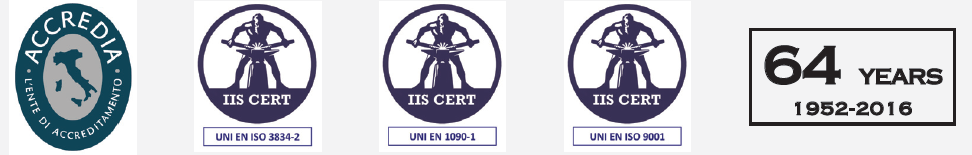 Зерно	     кукурузаТемпература воздуха сушки.	           125°CНачальная влажность	28%Температура окружающей среды	15°CКонечная влажность	14%Влажность окружающей среды	 70%Производительность	28 тонн/чМодуликол-во8Секциикол-во28Объем зернаm³125,6Емкость (при 750 kg/m³)Ton94,2РАЗМЕРЫ      длинаmm7 600                      ширинаmm5 400                      высотаmm18 750Выходные вентиляторыкол-во3   Эл. мощностьkw15,0   Воздушный потокm³/час119 890Вентиляторы рециркуляциикол-во2   Эл. мощностьkw15   Воздушный потокm³/час64 560Максимальная тепловая мощностьkcal/h x 10004 550Максимальная тепловая мощностьkw5 290Сжатый воздух   ПотреблениеNlt/min59   ДавлениеBar7Версия с цикловентиляторамиВыходные вентиляторыкол-во3kw22КУКУРУЗА 35% - 15%  Te=125°CВыход (сырого)т/час20,7Выход (сухого)т/час15,8Потребление газа за часm³/час481Потребление за час сжиж. газакг/час378Относительное потребление газаm³/тон23,2Относит. потребление сжиж. газакг/тон18,3КУКУРУЗА 32% - 14%  Te=125°CВыход (сырого)т/час22,7Выход (сухого)т/час17,9Потребление газа за часm³/час374Потребление за час сжиж. газакг/час292Относительное потребление газаm³/тон20,9Относит. потребление сжиж. газакг/тон16,3КУКУРУЗА 28% - 14%  Te=125°CВыход (сырого)т/час28,0Выход (сухого)т/час23,4Потребление газа за часm³/час379Потребление за час сжиж. газакг/час296Относительное потребление газаm³/тон16,2Относит. потребление сжиж. газакг/тон12,7КУКУРУЗА 24% - 14%  Te=115°CВыход (сырого)т/час32,5Выход (сухого)т/час28,7Потребление газа за часm³/час333Потребление за час сжиж. газакг/час260Относительное потребление газаm³/тон11,6Относит. потребление сжиж. газакг/тон9,1КУКУРУЗА 20% - 14%  Te=100°CВыход (сырого)т/час40,2Выход (сухого)т/час37,4Потребление газа за часm³/час260Потребление за час сжиж. газакг/час203Относительное потребление газаm³/тон7,0Относит. потребление сжиж. газакг/тон5,4СОЯ  18% - 13%  Te=85°CВыход (сырого)т/час40,3Выход (сухого)т/час38,0Потребление газа за часm³/час171Потребление за час сжиж. газакг/час134Относительное потребление газаm³/тон4,5Относит. потребление сжиж. газакг/тон3,5ПШЕНИЦА 20% - 15%  Te=90°CВыход (сырого)т/час68,3Выход (сухого)т/час57,0Потребление газа за часm³/час242Потребление за час сжиж. газакг/час189Относительное потребление газаm³/тон4,3Относит. потребление сжиж. газакг/тон3,3ПОДСОЛНЕЧНИК  14% - 8%  Te=70°CВыход (сырого)т/час28,0Выход (сухого)т/час23,4Потребление газа за часm³/час119Потребление за час сжиж. газакг/час93Относительное потребление газаm³/тон5,1Относит. потребление сжиж. газакг/тон4,0RAPE SEED  14% - 8%  Te=80°CВыход (сырого)т/час25,1Выход (сухого)т/час23,5Потребление газа за часm³/час120Потребление за час сжиж. газакг/час94Относительное потребление газаm³/тон5,1Относит. потребление сжиж. газакг/тон4,0